Forslag til invitasjonstekst til dine ansatte som du inviterer til Verji. 
Der det er merket rødt: Velg mellom Jeg eller Vi og kunder/klienter, skriv inn navnet ditt, legg inn firmanavn og fjern rødfargen. 
Emnefelt: Viktig melding til alle ansatte!Hei Jeg/Vi ønsker at du skal få en enklere, mer effektiv og sikker kommunikasjonshverdag med våre kontakter. 
Derfor innfører vi nå den brukervennlige kommunikasjonsløsningen Verji.
Verji sørger for at det skal bli enkelt og sikkert å kommunisere med oss, lett å overholde lovverket og redusere risiko for digitale angrep.
Sett inn registreringslenke her
Lenken over benytter du for å aktivere din brukerkonto hos Verji. 
Du må autentisere deg med BankID og Vipps for å få tilgang. 

Etter at du har registrert deg kan du også benytte Verji-app for mobil og nettbrett.Ta gjerne i bruk veiledningen under som også inneholder en kort video.Hvordan registrere din Verji-bruker med BankID og Vipps

Les litt om hvorfor vi har valgt å benytte VerjiHvorfor kommunisere kryptert med VerjiVerji leveres av Verji AS, et norsk firma som har spesialisert seg på sikker kommunikasjon.
Dersom du trenger assistanse for å aktivere din bruker hjelper Verji support-team deg.Telefon: (+47) 90 53 24 54 Tastevalg 3.E-post: support@verji.comMed vennlig hilsenDitt navn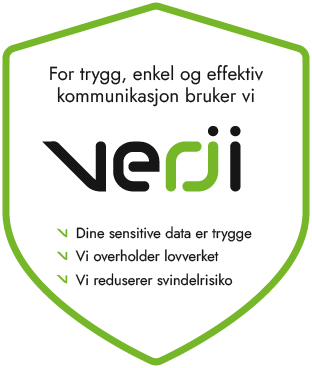 